28 мая 2014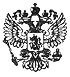 Приказ Министерства образования и науки РФ от 7 апреля 2014 г. N 276 "Об утверждении Порядка проведения аттестации педагогических работников организаций, осуществляющих образовательную деятельность"Зарегистрировано в Минюсте РФ 23 мая 2014 г.Регистрационный N 32408     В соответствии с  частью 4  статьи 49  Федерального  закона    от 29декабря  2012 г.  N 273-ФЗ  "Об  образовании  в  Российской    Федерации"(Собрание законодательства Российской Федерации, 2012,  N 53,   ст. 7598;2013, N 19, ст. 2326; N 23, ст. 2878; N 27,  ст. 3462;  N 30,   ст. 4036;N 48,  ст. 6165;  2014,  N 6,  ст. 562,  ст. 566)  и  подпунктом  5.2.28Положения о  Министерстве  образования  и  науки  Российской   Федерации,утвержденного постановлением Правительства Российской Федерации от 3 июня2013 г. N 466 (Собрание  законодательства  Российской  Федерации,   2013,N 23, ст. 2923; N 33, ст. 4386; N 37, ст. 4702; 2014, N 2, ст. 126; N 6,ст. 582) приказываю:     1. Утвердить по согласованию с  Министерством  труда  и   социальнойзащиты Российской Федерации прилагаемый  Порядок  проведения   аттестациипедагогических работников  организаций,  осуществляющих   образовательнуюдеятельность.     2.  Установить,  что  квалификационные  категории,     установленныепедагогическим работникам государственных и муниципальных образовательныхучреждений до утверждения  Порядка,  указанного  в  пункте 1   настоящегоприказа, сохраняются в течение срока, на который они были установлены.     3. Признать утратившим силу приказ Министерства образования и наукиРоссийской Федерации от 24 марта 2010 г.  N 209  "О  Порядке   аттестациипедагогических работников государственных и муниципальных образовательныхучреждений" (зарегистрирован Министерством юстиции Российской   Федерации26 апреля 2010 г., регистрационный N 16999).Министр                                                     Д.В. Ливанов